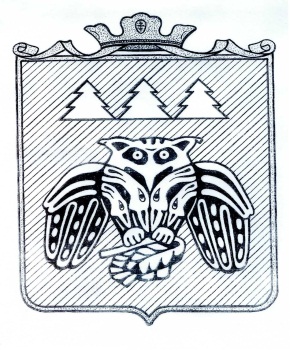 ИнформационныйвестникСовета и администрации муниципального образования муниципального района «Сыктывдинский»№ 15 1 июня 2022 годас. ВыльгортСОДЕРЖАНИЕ:РАЗДЕЛ ВТОРОЙ:нормативно – правовые акты                                                                                                                     администрации муниципального района «Сыктывдинский» Республики КомиРАЗДЕЛ ВТОРОЙ:нормативно – правовые акты                                                                                                                     администрации муниципального района «Сыктывдинский» Республики Коми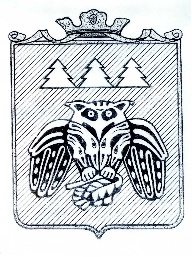 Коми Республикаын «Сыктывдiн»муниципальнöй районса администрациялöнШУÖM ПОСТАНОВЛЕНИЕадминистрации муниципального района «Сыктывдинский» Республики КомиРуководствуясь частью 4 статьи 51 Федерального закона от 6 октября 2003 года № 131-ФЗ «Об общих принципах организации местного самоуправления в Российской Федерации», подпунктом 12 пункта 1.1 части 1 статьи 52 Устава муниципального района «Сыктывдинский» Республики Коми, администрация муниципального района «Сыктывдинский» Республики КомиПОСТАНОВЛЯЕТ: 1. Внести в Устав муниципального автономного учреждения культуры «Сыктывдинский районный Дом культуры», утвержденный постановлением администрации МО МР «Сыктывдинский» от 12 февраля 2018 года № 2/101, следующие изменения:- пункт 1.5 раздела 1 после слова «культуры» дополнить словами «и спорта».2. Возложить на директора муниципального автономного учреждения культуры «Сыктывдинский районный Дом культуры» (А.В. Андреев) обязанности по регистрации изменений в Устав муниципального автономного учреждения культуры «Сыктывдинский районный Дом культуры» в Межрайонной ИФНС России №1 по Республике Коми.3. Контроль за исполнением настоящего постановления возложить на начальника управления культуры администрации муниципального района «Сыктывдинский» (А.И. Порошкин).4. Настоящее постановление вступает в силу со дня его официального опубликования.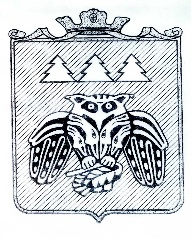 Коми Республикаын «Сыктывдін» муниципальнӧй районса администрациялӧн ШУÖМПОСТАНОВЛЕНИЕадминистрации муниципального района «Сыктывдинский» Республики Комиот 27 мая 2022 года                                                                                                        № 5/558	Руководствуясь частью 15 статьи 13 Федерального закона от 27 июля 2010 года            № 210-ФЗ «Об организации предоставления государственных и муниципальных услуг», распоряжением  Правительства Республики Коми  от 03  апреля 2017 года  № 156-р   «Об утверждении типового (рекомендованного) перечня муниципальных услуг, предоставление которых осуществляется по принципу «одного окна», в том числе в многофункциональных центрах предоставления государственных и муниципальных услуг в Республике Коми», администрация муниципального района «Сыктывдинский» Республики КомиПОСТАНОВЛЯЕТ:Внести в административный регламент  предоставления муниципальной услуги «Выдача архивных справок, копий архивных документов, архивных выписок по архивным документам», утвержденный постановлением  администрации  муниципального образования муниципального района «Сыктывдинский»  от 18 ноября 2015 года                         № 11/1906  следующие изменения:Первый абзац пункта 1.1  изложить в следующей редакции: «Административный регламент предоставления муниципальной услуги «Выдача архивных справок, копий архивных документов, архивных выписок по архивным документам» (далее - административный регламент), определяет порядок, сроки и последовательность действий (административных процедур) администрации   муниципального района «Сыктывдинский» Республики Коми (далее – Орган), многофункциональных центров предоставления государственных и муниципальных услуг (далее – МФЦ), формы контроля за исполнением административного регламента, ответственность должностных лиц органов, предоставляющих муниципальные услуги, за несоблюдение ими требований регламентов при выполнении административных процедур (действий), порядок обжалования действий (бездействия) должностного лица, а также принимаемого им решения при выдаче архивных справок, копий архивных документов, архивных выписок по архивным документам (далее – муниципальная услуга).»;Пункт 2.2. изложить в следующей редакции: «2.2. Предоставление муниципальной услуги осуществляется администрацией муниципального района «Сыктывдинский» Республики Коми.»;Пункт 2.6. изложить в следующей редакции: «2.6. Предоставление муниципальной услуги осуществляется в соответствии со следующими нормативными правовыми актами:Конституцией Российской Федерации (принята всенародным голосованием 12.12.1993);Федеральным законом от 22.10.2004 № 125-ФЗ «Об архивном деле в Российской Федерации»;Федеральным законом от 27.07.2010 № 210-ФЗ «Об организации предоставления государственных и муниципальных услуг»;Федеральным законом от 06.10.2003 № 131-ФЗ «Об общих принципах организации местного самоуправления в Российской Федерации»;Федеральным законом от 06.04.2011 № 63-ФЗ «Об электронной подписи»;Федеральным законом от 27.07.2006 № 152-ФЗ «О персональных данных»;Законом Российской Федерации от 21.07.1993 № 5485-1 «О государственной тайне»;Указом Президента Российской Федерации от 06.03.1997 № 188 «Об утверждении Перечня сведений конфиденциального характера»;Постановлением Правительства Российской Федерации от 22.12.2012 № 1376 «Об утверждении Правил организации деятельности многофункциональных центров предоставления государственных и муниципальных услуг»;Приказом Федерального архивного агентства от 2 марта 2020 г. № 24 «Об утверждении Правил организации хранения, комплектования, учета и использования документов Архивного фонда Российской Федерации и других архивных документов в государственных и муниципальных архивах, музеях и библиотеках, научных организациях».Приказом Федерального архивного агентства от 1 сентября 2017 г. № 143
«Об утверждении Порядка использования архивных документов в государственных и муниципальных архивах Российской Федерации».Конституцией Республики Коми (принята Верховным Советом Республики Коми 17.02.1994.)»;В первом предложении  абзаца 1 пункта 2.18 слова «отдела общего обеспечения» заменить на «управления организационной и кадровой работы»;Приложение 1 к административному регламенту изложить в следующей редакции:«Общая информация о территориальном отделе государственного автономного учреждения Республики Коми «Многофункциональный центр предоставления государственных и муниципальных услуг Республики Коми» по Сыктывдинскому районуГрафик работы по приему заявителей на базе МФЦОбщая информация об архивном отделе администрации муниципального района «Сыктывдинский» Республики КомиГрафик работы ».2. Контроль за исполнением постановления оставляю за собой.3. Настоящее постановление вступает в силу со дня его официального опубликования.Заместитель руководителя администрациимуниципального района «Сыктывдинский»                                                             В.Ю. Носов	Коми Республикаын «Сыктывдін» муниципальнӧй районса администрациялӧн ШУÖМПОСТАНОВЛЕНИЕадминистрации муниципального района «Сыктывдинский» Республики Комиот 30 мая 2022 года    					                                          № 5/566О завершении отопительного периода 2021-2022 годовРуководствуясь пунктом 11.7 «Правил технической эксплуатации тепловых энергоустановок», утвержденных приказом Минэнерго РФ от 24 марта 2003 года № 115, администрация муниципального района «Сыктывдинский» Республики КомиПОСТАНОВЛЯЕТ:1. Завершить отопительный период с 1 июня 2022 года.2. Рекомендовать:- теплоснабжающим организациям произвести отключение систем отопления потребителей;- управляющим организациям многоквартирными домами, организациям, осуществляющим эксплуатацию жилищного фонда, товариществам собственников жилья, жилищным кооперативам (далее - организации по эксплуатации жилищного фонда) и предприятиям, обслуживающим объекты жилищно-коммунального хозяйства и социальной сферы, перевести системы теплоснабжения объектов на летнюю схему;  - теплоснабжающим организациям и предприятиям, обслуживающим инженерные сети, начать с 1 июня 2022 года подготовку котельных, тепловых сетей к отопительному периоду 2022-2023 годов согласно утвержденным графикам отключения теплоисточников и магистральных тепловых сетей для проведения испытаний и ремонтных работ в 2022 году; - организациям по эксплуатации жилищного фонда начать подготовку систем теплоснабжения жилищного фонда к отопительному периоду 2022-2023 годов согласно утвержденным графикам отключения теплоисточников и магистральных тепловых сетей для проведения испытаний и ремонтных работ в 2022 году.3.  Контроль за исполнением настоящего постановления оставляю за собой.4. Настоящее постановление вступает в силу со дня его официального опубликования.Заместитель руководителя администрациимуниципального района «Сыктывдинский»                                                      А.В. КоншинКоми Республикаын «Сыктывдін»муниципальнӧйрайонсаадминистрациялӧнШУÖМПОСТАНОВЛЕНИЕадминистрации муниципального района«Сыктывдинский» Республики Комиот 31 мая 2022 года    				                                                         	№5/605Об особенностях осуществления в 2022 году внутреннего муниципальногофинансового контроля в отношенииглавных распорядителей (распорядителей)бюджетных средств, получателейбюджетных средствВ соответствии с пунктом 5 Постановления Правительства Российской Федерации от 14 апреля 2022 года № 665 «Об особенностях осуществления в 2022 году государственного (муниципального) финансового контроля в отношении главных распорядителей (распорядителей) бюджетных средств, получателей бюджетных средств», администрация муниципального района «Сыктывдинский» Республики КомиПОСТАНОВЛЯЕТ: Установить, что до 1 января 2023 года управлением финансов администрации муниципального района «Сыктывдинский» Республики Коми (далее - управление финансов), в рамках внутреннего муниципального финансового контроля не проводятся проверки главных распорядителей (распорядителей) бюджетных средств, получателей бюджетных средств, в том числе являющихся муниципальными заказчиками. При поступлении от главных распорядителей (распорядителей) бюджетных средств, получателей бюджетных средств, в том числе являющихся муниципальными заказчиками, обращений о продлении срока исполнения представлений (предписаний) управления финансов, выданных до вступления в силу настоящего постановления, управление финансов принимает с учетом требований, предусмотренных Бюджетным кодексом Российской Федерации, решение об удовлетворении таких обращений в течение 10 рабочих дней со дня поступления таких обращений. При этом вновь устанавливаемый срок исполнения указанных представлений (предписаний) не может приходиться на дату ранее 1 января 2023 года.Пункт 1 настоящего постановления не распространяется на проверки, проведение которых осуществляется в соответствии с поручениями Главы Республики Коми, Правительства Республики Коми и требованиями Прокуратуры Сыктывдинского района, Управления Федеральной службы безопасности России по Республике Коми, отдела Министерства внутренних дел Российской Федерации по Сыктывдинскому району.Установить, что проверки, указанные в пункте 1 настоящего постановления, начатые до вступления в силу настоящего постановления, по решению органа внутреннего муниципального финансового контроля приостанавливаются со сроком возобновления не ранее 1 января 2023 года либо завершаются не позднее 20 рабочих дней со дня вступления в силу настоящего постановления.5. Контроль за исполнением настоящего постановления возложить на управление финансов администрации муниципального района «Сыктывдинский» Республики Коми (Г.А. Щербакова).6. Настоящее постановление вступает в силу со дня его подписания.И.о.руководителя администрации муниципального района «Сыктывдинский»                                                             В.Ю. НосовКоми Республикаын «Сыктывдін» муниципальнӧй районса администрациялӧн                      ШУÖМПОСТАНОВЛЕНИЕадминистрации муниципального района «Сыктывдинский» Республики Комиот 1 июня 2022 года    					                                                №6/606О внесении изменений в постановлениеадминистрации муниципального района«Сыктывдинский» Республики Комиот 13 мая 2022 года № 5/467 «О проведениипраздничной ярмарки на XVIII Всероссийскомфестивале самодеятельных исполнителейнародной песни «Завалинка»Руководствуясь пунктом 18 части 1  статьи  15 Федерального закона  от 6 октября 2003 года № 131-ФЗ «Об общих принципах организации местного самоуправления в Российской Федерации», пунктом 5 постановления администрации МО МР «Сыктывдинский»  от 22.11.2016 года №11/1826 «Об утверждении Порядка размещения  нестационарных торговых объектов на территории МО МР «Сыктывдинский», постановлением администрации муниципального района «Сыктывдинский» Республики Коми от 6.04.2022 года №4/329 «О проведении XVIII Всероссийского фестиваля самодеятельных исполнителей народной песни «Завалинка», администрация муниципального  района «Сыктывдинский» Республика КомиПОСТАНОВЛЯЕТ:Пункт 11 Приложения 3 к постановлению администрации муниципального района «Сыктывдинский» Республики Коми от 13 мая 2022 года № 5/467 «О проведении праздничной ярмарки на XVIII Всероссийском фестивале самодеятельных исполнителей народной песни «Завалинка» изложить в следующей редакции:«11. Размер платы, за предоставление торгового места, с учетом компенсации затрат на организацию ярмарки, составляет:- для участников по реализации продовольственных и непродовольственных товаров без подключения к электроэнергии – 3 000,0 рублей за торговое место;- для участников по реализации продовольственных товаров с подключением к электроэнергии – 4 000,0 рублей за торговое место;-  для участников, реализующих детские товары (игрушки, шары) – 2 000,0 рублей за торговое место;- для участников, осуществляющих продажу шашлыков, (не более 5 столов) – 15 000,0 рублей;- установка 1 батута (большой), площадки под машинки – 4 000,0 рублей, - установка 1 игрового стенда, 1 батута (спортивный) – 2 000,0 рублей.».2. Контроль за исполнением настоящего постановления оставляю за собой.3. Настоящее постановление вступает в силу со дня его подписания и подлежит опубликованию.Заместитель руководителя администрациимуниципального района «Сыктывдинский»                                                              П.В. КаринПостановление администрации муниципального района «Сыктывдинский» Республики Коми«О внесении изменений в Устав муниципального автономного учреждения культуры «Сыктывдинский районный Дом культуры»» от 27 мая 2022 года №5/554стр. 3Постановление администрации муниципального района «Сыктывдинский» Республики Коми «О внесении изменений  в постановление  администрации  муниципального образования муниципального района «Сыктывдинский»  от 18 ноября 2015 года  № 11/1906 «Об утверждении административного регламента  предоставления  муниципальной услуги «Выдача архивных справок, копий архивных документов, архивных выписок по архивным документам» от 27 мая 2022 года №5/558стр. 4Постановление администрации муниципального района «Сыктывдинский» Республики Коми «О завершении отопительного периода 2021-2022 годов» от 30 мая 2022 года №5/566стр. 7 Постановление администрации муниципального района «Сыктывдинский» Республики Коми «Об особенностях осуществления в 2022 году внутреннего муниципального финансового контроля в отношении главных распорядителей (распорядителей) бюджетных средств, получателей бюджетных средств» от 31 мая 2022 года №5/605стр. 8Постановление администрации муниципального района «Сыктывдинский» Республики Коми «О внесении изменений в постановление администрации муниципального района «Сыктывдинский» Республики Коми от 13 мая 2022 года № 5/467 «О проведении праздничной ярмарки на XVIII Всероссийском фестивале самодеятельных исполнителей народной песни «Завалинка» от 1 июня 2022 года №6/606стр. 10от 27 мая 2022 года№ 5/554О внесении изменений в Устав муниципального автономного учреждения культуры «Сыктывдинский районный Дом культуры»И.о. руководителя администрации муниципального района «Сыктывдинский»В.Ю. НосовО внесении изменений  в постановление  администрации  муниципального образования муниципального района «Сыктывдинский»  от 18 ноября 2015 года  № 11/1906 «Об утверждении административного регламента  предоставления  муниципальной услуги «Выдача архивных справок, копий архивных документов, архивных выписок по архивным документам»Приложение № 1к административному регламентупредоставления муниципальной услуги «Выдача архивных справок, копий архивных документов, архивных выписок по архивным документам»Почтовый адрес для направления корреспонденции168220 Республика Коми, Сыктывдинский район, с.Выльгорт, ул.Тимирязева, 36Фактический адрес месторасположения168220 Республика Коми, Сыктывдинский район, с.Выльгорт, ул.Тимирязева, 36Адрес электронной почты для направления корреспонденцииsyktyvdin@mydocuments11.ruТелефон для справок8-82130-72520ФИО руководителяМария Николаевна Домаркайне Дни неделиЧасы работыПонедельник9:00–16:00; Вторник09.00-16.00Среда13:00–20:00Четверг08:00–15:00Пятница10:00–16:00; Суббота10:00–14:00ВоскресеньевыходнойПочтовый адрес для направления корреспонденции168220, Республика Коми, Сыктывдинский район, с. Выльгорт, ул.Тимирязева, д.36Фактический адрес месторасположения168220, Республика Коми, Сыктывдинский район, с. Выльгорт, ул.Тимирязева, д.36Адрес электронной почты для направления корреспонденцииarhiv@syktyvdin.rkomi.ruТелефон для справок882130-72969Телефоны отделов или иных структурных подразделений882130-72969Официальный сайт в сети Интернет (если имеется)http://www.syktyvdin.ru/ФИО и должность руководителя Изъюрова Елена АлександровнаДень неделиЧасы работы (обеденный перерыв)Часы приема гражданПонедельникс 08.45 до 17.15 часов, обеденный перерыв с 13.00 до 14.00 с 08.45 до 17.15 часов, обеденный перерыв с 13.00 до 14.00 Вторникс 08.45 до 17.15 часов, обеденный перерыв с 13.00 до 14.00 с 08.45 до 17.15 часов, обеденный перерыв с 13.00 до 14.00 Средас 08.45 до 17.15 часов, обеденный перерыв с 13.00 до 14.00 с 08.45 до 17.15 часов, обеденный перерыв с 13.00 до 14.00 Четвергс 08.45 до 17.15 часов, обеденный перерыв с 13.00 до 14.00 с 08.45 до 17.15 часов, обеденный перерыв с 13.00 до 14.00 Пятницас 08.45 до 15.45 часов, обеденный перерыв с 13.00 до 14.00 с 08.45 до 15.45 часов, обеденный перерыв с 13.00 до 14.00 Суббота, воскресеньевыходной деньвыходной день